Pielikums 6 -7 gadiIdejas bērna darbībaiPogu grupēšana pēc vairākām pazīmēm Bērns grupē pogas pēc patstāvīgi izvēlēta grupēšanas kritērija (lielums, caurumiņu skaits, krāsa, materiāls u. c.), kārtojot tās uz kādas virsmas vai, piemēram, olu kartona kastītēs. Skolotājs rosina:• sagrupēt pogas pēc noteiktas pazīmes; • pastāstīt, kas ir kopīgs katras grupas pogām; • pārkārtot šīs grupas mazākās grupās pēc citām pazīmēm; • izdomāt, kā vēl pogas varētu sagrupēt. Piemērs. Vispirms bērns sakārto pogas divās grupās – gaišās pogas un tumšās. Tad gaišās pogas sagrupē pēc lieluma – lielās un mazās pogas. To pašu izdara ar tumšajām pogām. Tad katru izveidoto apakšgrupu kārto pēc caurumiņu skaita – 4, 2 vai 1 (poga ar kājiņu). Bērns nosauc katras apakšgrupas pogu kopīgās pazīmes, piemēram, lielās tumšās pogas ar diviem caurumiņiem. 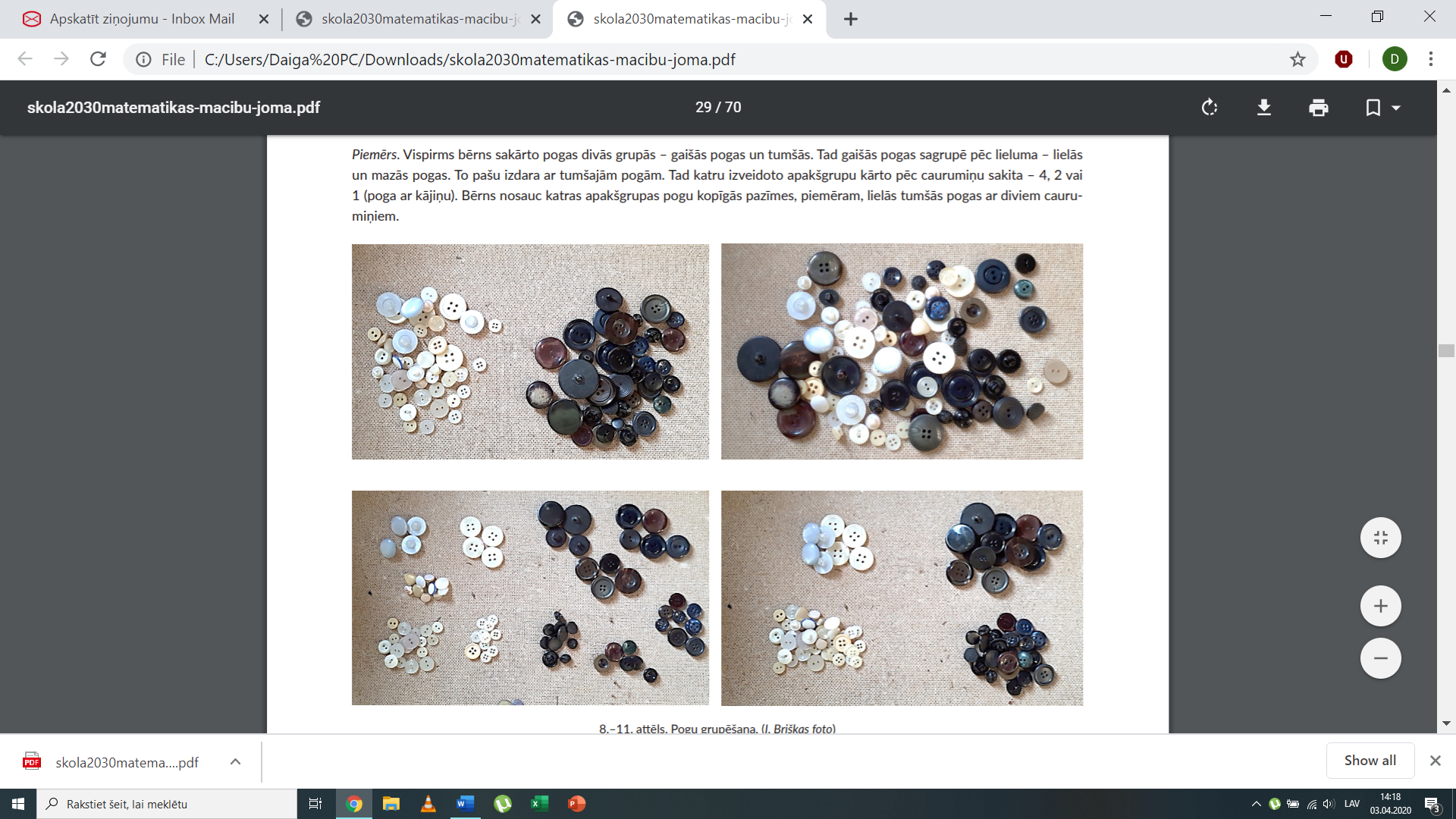 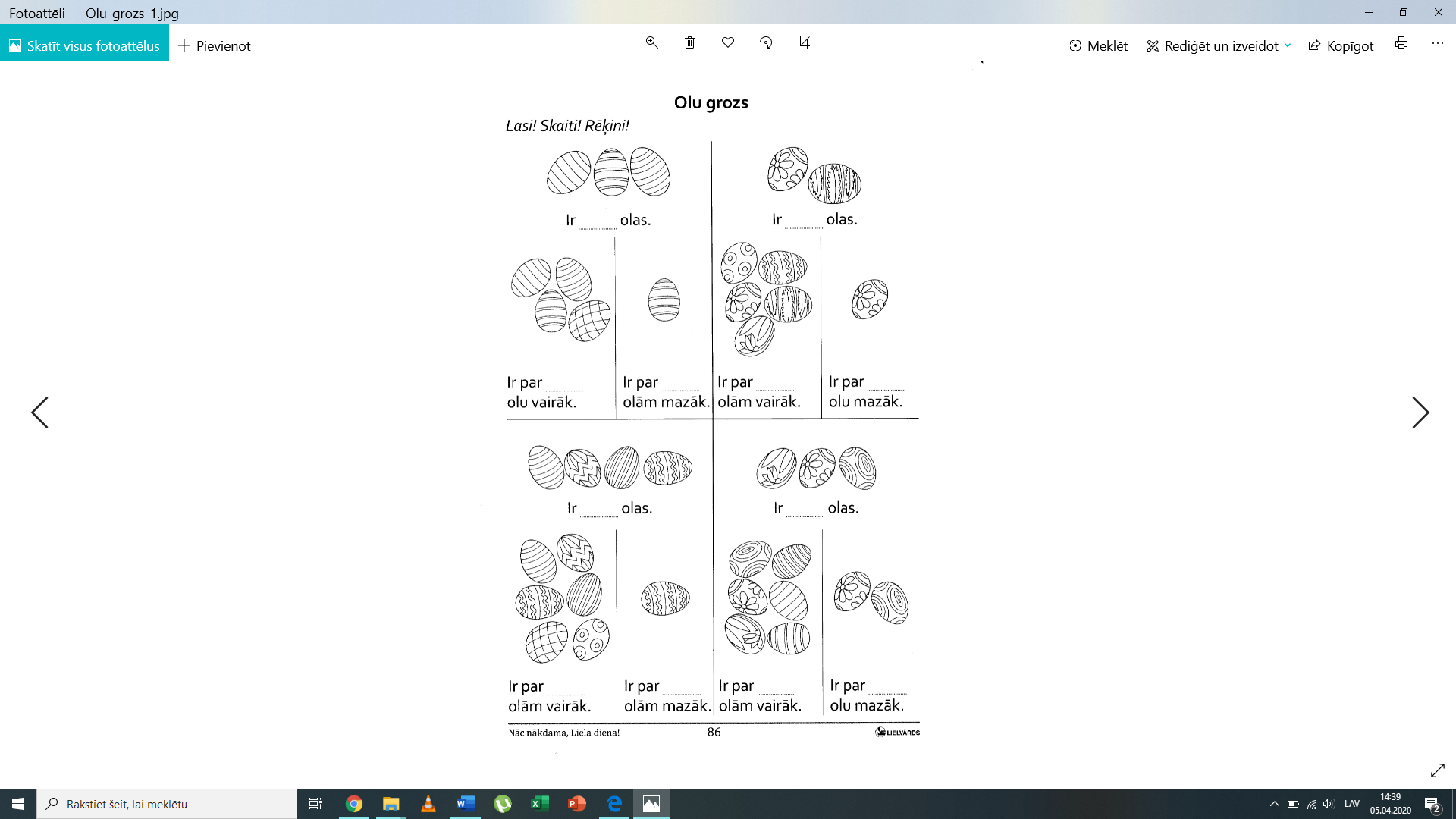 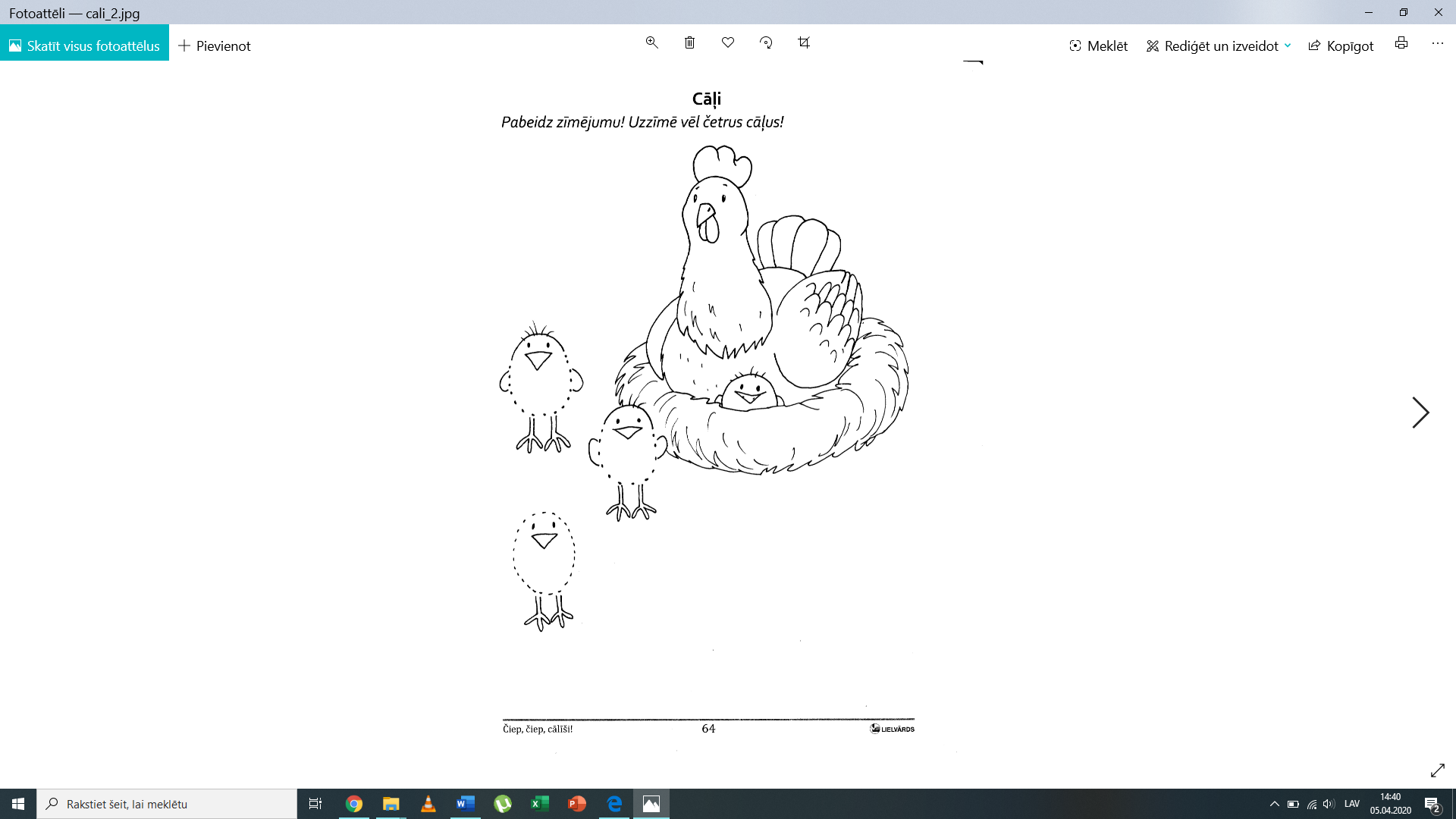 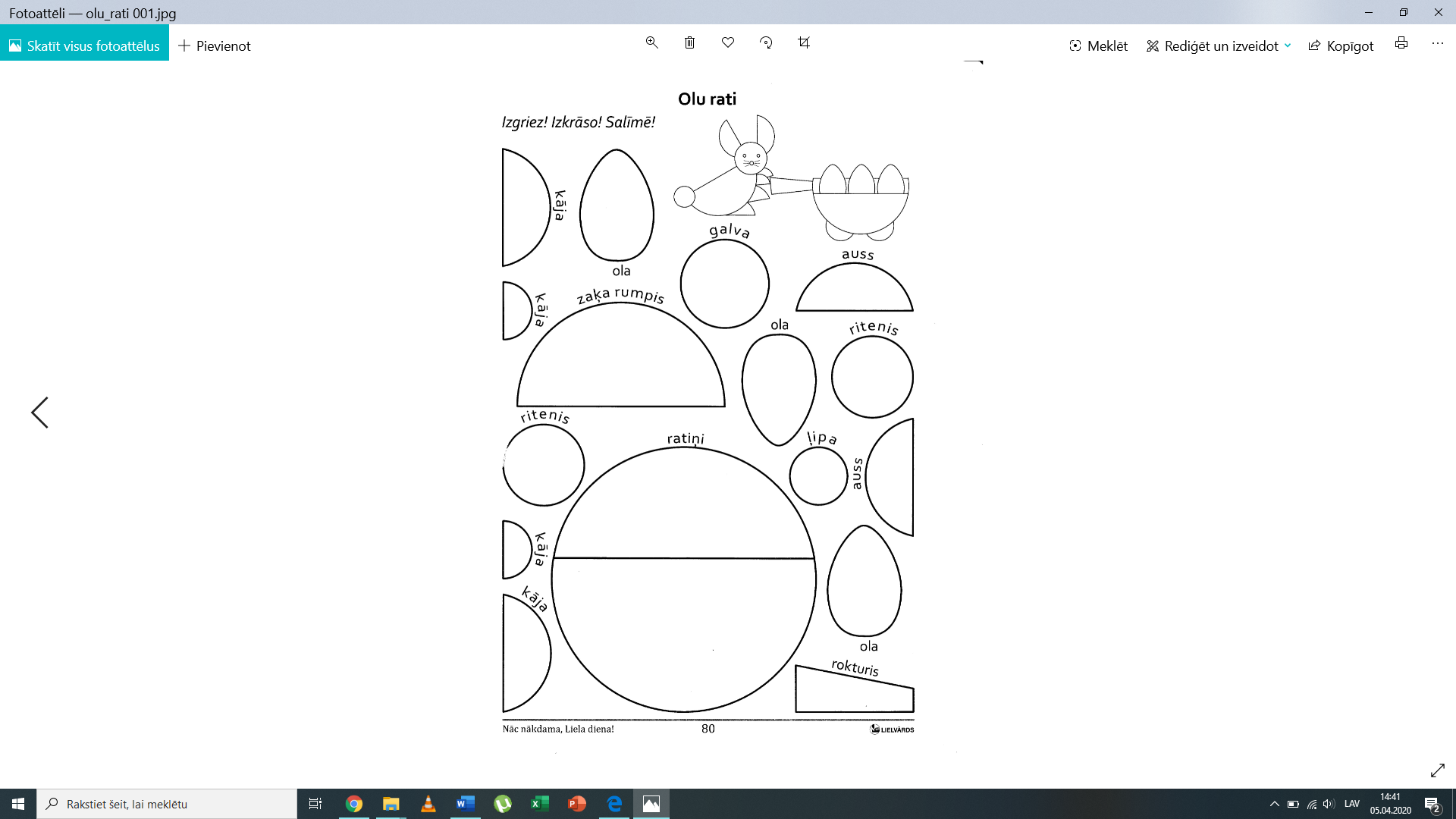 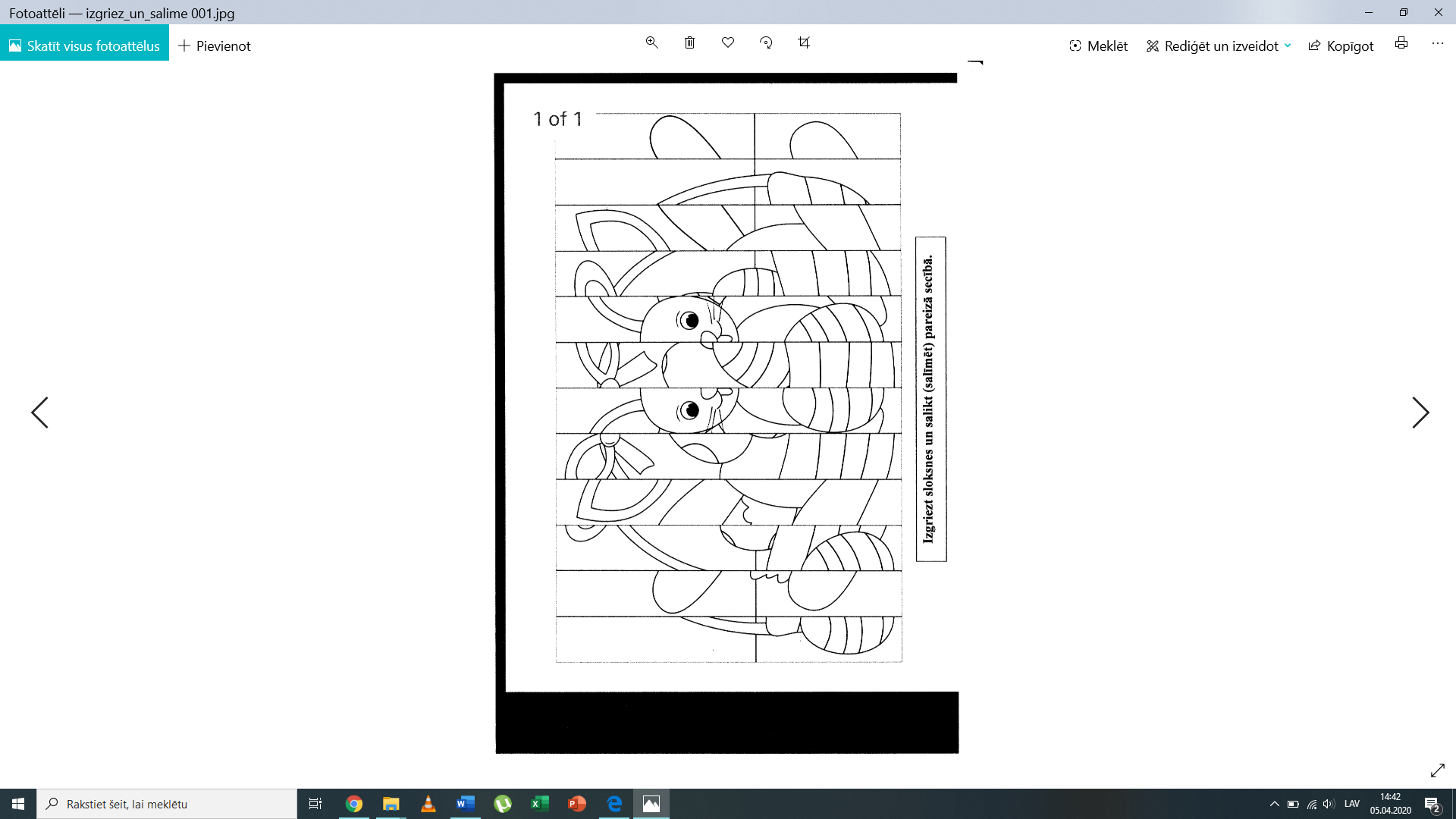 